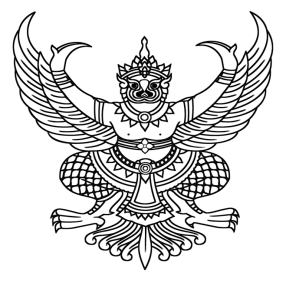 คำสั่งมหาวิทยาลัยเทคโนโลยีราชมงคลพระนครที่ ../....เรื่อง ...................................................................--------------------------------------		..................................................................................................................................................................................................................................................................................................................................................................................................................................................................................................................................................................................................................................................................................................................................................................................................................................................................................................................................................ทั้งนี้ ตั้งแต่ ..................................................			สั่ง ณ วันที่ ..............................................	(...........................................)	ตำแหน่ง...............................	